 УЧРЕЖДЕНИЕ ОБРАЗОВАНИЯ«ГРОДНЕНСКИЙ ГОСУДАРСТВЕННЫЙ МЕДИЦИНСКИЙУНИВЕРСИТЕТ»Отдел воспитательной работы с молодёжьюБиблиотека. Информационно-библиографический отделСОТРУДНИКИ ГРОДНЕНСКОГО  ГОСУДАРСТВЕННОГО МЕДИЦИНСКОГО  УНИВЕРСИТЕТА (ИНСТИТУТА) НА ФРОНТАХ ВЕЛИКОЙ ОТЕЧЕСТВЕННОЙ ВОЙНЫ. 
70 ЛЕТ ВЕЛИКОЙ ПОБЕДЫБиблиографический указатель«В условиях большой войны достижение победынад врагомзависит в немалой степени от успешнойработывоенно-медицинской службыдействующейармии, героического труда советских военныхврачей,медицинских сестёр и санитарок».                                                                   Г.К. Жуков, Маршал Советского СоюзаГродно 2016УДК 016:94(47+57)(092)«1941-1945»ББК 63.3(2)622.8(4Беи)62С67Сотрудники Гродненского государственного медицинского университета (института) на фронтах Великой Отечественной войны. 70 лет Великой Победы: библиографический указатель / сост. Т. Б. Журавлёва; отв. ред. Л.М. Хомбак.  – Гродно :ГрГМУ, 2016. – 22 с.Война.Победа. Сколько людей сражалось на фронтах, сколько трудилось в тылу. И чем подробнее и больше будет рассказано о Великой Отечественной – через конкретные судьбы и конкретных людей, тем вернее сможет понять этот трагический и героический период истории наша молодёжь.Цель указателя – вспомнить, узнать, представить имена сотрудников вуза – участников и ветеранов Великой Отечественной войны.В работе использован Интернет, СИФ библиотеки, архив вуза.Материал структурирован по разделам и в алфавите персоналий.Указатель рекомендован студентам, преподавателям, врачам.«Никакие события, происходившие в нашей стране ни до, ни после, не могут сравниться с тем, во что вылились четыре года кровопролитнейшей, самой жестокой, самой тяжелой в истории человечества войны. И сегодня чрезвычайно важно для нас передать генетическую память, внедрить ощущение ужаса войны, истинное понимание того, что преодолел великий народ в великой войне, в сознание нового поколения…»Н.С. Михалков, режиссёрИсторическое значение Великой ПобедыО научной разработке и обобщении опыта советской медицины во время Великой Отечественной войны 1941-1945 гг.:постановление Совета Министров СССР от 26 марта 1946 г. // Военно-медицинский журнал. – 1946. – № 3. – С. 3/4; Правда. – 1946. – 27 марта.Беларусь у Вялікай Айчыннай вайне, 1941-1945 : энцыклапедыя / І.П. Шамякін (глав. ред.)і інш. – Мінск, 1990. – 680 с.Великая Отечественная война Советского Союза 1941-45 // Республика Беларусь : энциклопедия : в 7 т. – Минск, 2006. – Т. 2. –С. 607-611.Медицина военная // Большая медицинская энциклопедия : в 29 т. – Москва, 1980. – Т. 14 :Период Великой Отечественной войны (1941-1945 гг.). – С. 355-363.Богданович, Ф.А. Медики Гродненщины – участники Великой Отечественной войны / Ф.А. Богданович, В.К. Прокопович, Я.М. Сегал // Историко-медицинские памятники и здравоохранение Гродненщины : тез.докл. науч. конф., посвящ. 500-летию Ф. Скорины, 20 сент. 1990 г. – Гродно, 1990. – С. 11-14.84(4Беи)
Б772
Бойка, В.А. Без віныпакараныя : гіст. аповесць : у 2 кн. / В.А. Бойка ; мал.аўтара. –Гродна, 2014. –178 с.Бржеский, В.Ч. Подвиг медиков в памяти народа / В.Ч.Бржеский // Советское здравоохранение. – 1985. – № 12. – С. 49-52.Названы мемориальные доски, памятники погибшим студентам, преподавателям медицинских учебных заведений, медицинским работникам, чьими именами названы улицы, учебные заведения, медицинские учреждения.Бритов,И.В. Вклад медицинских работников ГГМУ в победу над фашизмом / И.В. Бритов // Журнал Гродненского государственного медицинского университета. – 2003. –№ 2. – С. 93-95.Вишневский, А.А. Дневник хирурга. Великая Отечественная война 1941-1945 гг. /А.А. Вишневский. – М.: Медицина, 1970. – 424 с.Жегздрин,Д.В. Вклад медиков Гродненщины в Победу над фашизмом / Д.В. Жегздрин// Подвиг народа будет жить в веках : материалы респ. студ. воен.-науч. конф., посвящ. 
68-й годовщине Победы в Великой Отечественной войне, [Гродно], 26 апр. 2013 г. – Гродно : ГрГМУ, 2013. –С. 82-87.Знаменательный 2015-й год. Год 70-летия Великой Победы! Всем, кто выстоял, выжил, кто смог от фашистов страну защитить, всем Вам низкий поклон!... // Эскулап. – 2015. –
№ 4. – С. 1. – Содерж. : чествование ветеранов Великой Отечественной войны (ГрГМУ).61(091)(06)
И895Исторический опыт медицины в годы Великой Отечественной войны 1941-1945 : материалы Х Всерос. конф. (с междунар. участием). – М. : МГМСУ, 2014. – 255 с.Ишутин, О.С. Партизанская медицина Беларуси в Великую Отечественную войну 1941-1945 гг.: (к 70-летию освобождения Беларуси от немецко-фашистских захватчиков) 
/ О.С. Ишутин // Военная медицина. – 2014. – № 2. – С. 147-151.Материалы военно-исторической конференции с международным участием студентов, курсантов, слушателей и молодых учёных, посвящённой 70-летию Победы Советского народа в Великой Отечественной войне 1941-1945 гг., на тему : «Роль военной медицины в достижении победы в Великой Отечественной войне 1941-1945 гг.» // Военная медицина. – 2015.– № 4. – С. 4-30.63.3(2)622л0
Н649Никто не забыт, ничто не забыто : материалы респ. воен.-науч. студ. конф. (28 апр. 
2011 г.) / [отв. ред.: В.Н. Корабач, А.В. Дрокин, В.М. Ивашин]. – Гродно : ГрГМУ, 2011. – 75 с.63.3(4 Бел)П 159 Памяць:гісторыка-дакументальная хроніка горада Гродна. –Минск : БелЭн, 1999. – Содерж. : [публикациио М.О.Голубцове, И.Я. Макшанове, В.М. Нижегородове, 
Г.А. Обухове]. – С. 596-607.66.69(4Бел)П207Патриотизм в действии [сост. : Л.В. Кашенкова, Н.В. Горбачёва. – Гродно:ЮрСаПринт, 2015. – 139 с.63.3(2)622л0
П44Подвиг народа будет жить в веках : материалы респ. студ. воен.-науч. конф., посвящ. 68-й годовщине Победы в Великой Отечественной войне / [ В.Н. Корабач (отв. ред.) и др.]. – Гродно : ГрГМУ, 2013. – 343 с.«Подвиг народа будет жить в веках» :[ с Днём Победы!Мы бесконечно благодарны сотрудникам ГрГМУ, которые вернули нам мирное небо!] // Эскулап. – 2014. – 30 апреля. – С. 1.Ситкевич, С.А. Мы помним Вас, дорогие наши ветераны! / С.А. Ситкевич, Н.П. Стасевич //Журнал Гродненского государственного медицинского университета. – 2015. – № 2. – 
С. 171-175.61(091)
Т479
Тищенко, Е.М. Здравоохранение Белоруссии в годы Великой Отечественной войны: монография / Е.М. Тищенко. – Гродно : ГрГМУ, 2009. –193 с.Хильмончик, Н.Е. Средний медицинский персонал Белоруссии в годы фашистской оккупации / Н.Е. Хильмончик//Военно-медицинский журнал. – 2014. – № 5. – С. 72-73.Хильмончик, Н.Е. Участие среднего медицинского персонала Беларуси в Великой Отечественной войне / Н.Е. Хильмончик // Мир медицины. – 2009. –№7. – С. 2-5.Шнитко С.Н. Беларусь: памятное лето 1944 года : [междунар. науч.-практ. конф., посвящ. 70-летию освобождения Беларуси, г. Минск, 19-20.06.2014 г.] / С.Н.Шнитко, О.С. Ишутин // Военная медицина. – 2014. – № 4. – С. 156-157.Шулейко, И.В. Вклад медицины в Победу в Великой Отечественной войне 
/ И.В. Шулейко // Никтонезабыт, ничто не забыто : материалы респ. воен.-науч. студенческойконф. (28 апр. 2011 г.). – Гродно : ГрГМУ, 2011. – С. 73-75.63.3(2)622л0
Э907Этих дней не смолкнет слава : материалы респ. воен.-науч. студенческойконф.,
г. Гродно, 26 апр. 2012 г. / [отв. ред. В.Н. Корабач и др.]. – Гродно : ГрГМУ, 2012. – 189 с.63.3(2)622л0
Э907Этих дней не смолкнет слава : материалы респ. студ. воен.-науч. конф., г. Гродно, 
24 апр. 2014 г. / [ отв. ред. В.Н. Корабач и др.]. – Гродно : ГрГМУ, 2014. – 239 с.63.3(2)622л0Э90Этих дней не смолкнет слава : сб. материалов студ. респ. воен.-науч. конф., посвящ. 70-летию Победы в Великой Отечественной войне 1941-1945 гг. / отв. ред. 
А.В. Новоселецкий. – Гродно :ГрГМУ, 2015. – 184 с.Сотрудники вуза – участники и ветераны Великой Отечественной войны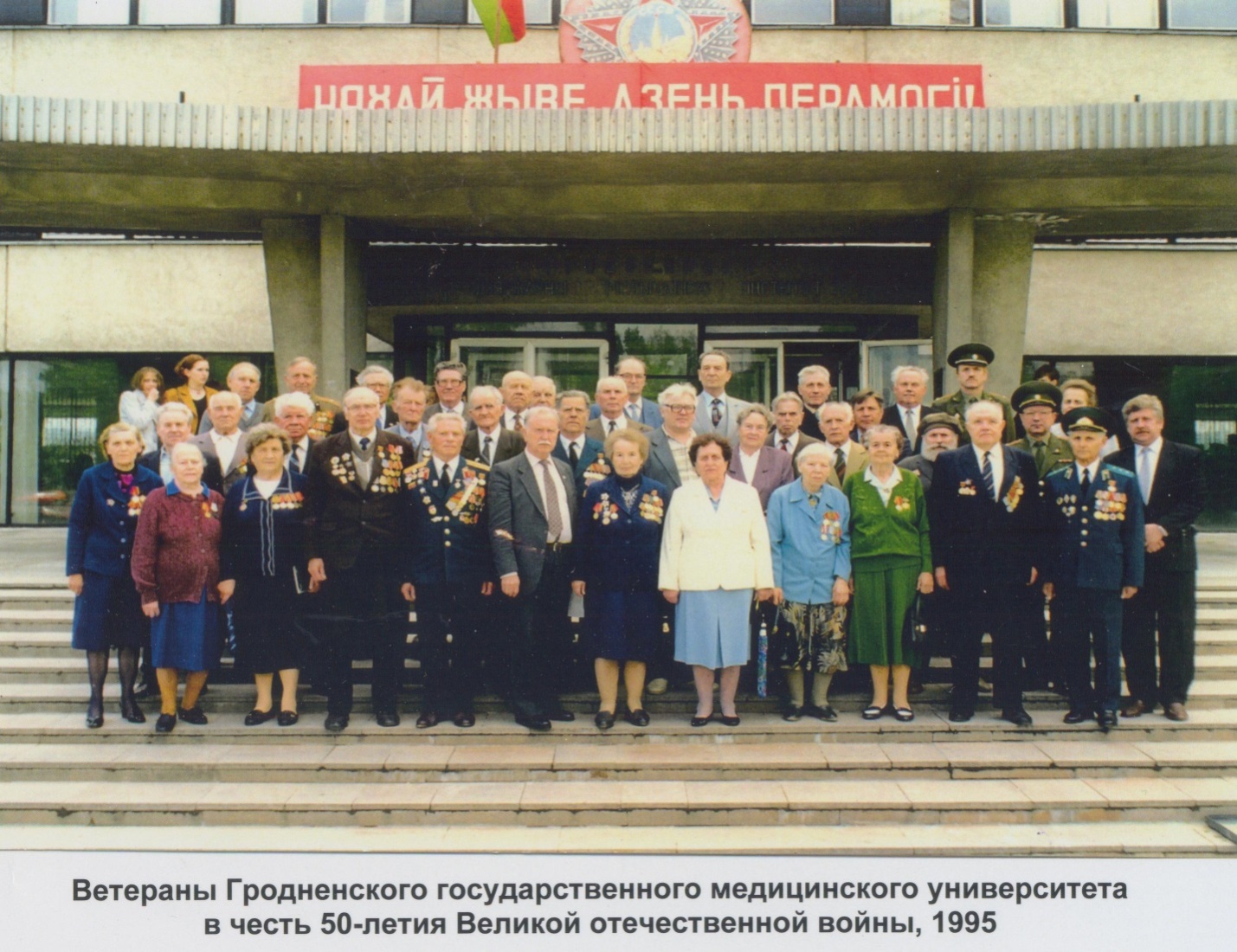 Адонкин Фёдор СтепановичАдонкин Фёдор Степанович // Гарелик, П.В.50 лет Гродненскому государственному медицинскому университету: события и биографии/ П.В. Гарелик, Е.М. Тищенко. – Гродно : ГрГМУ, 2008. – С. 503.Антановская Елизавета АрсентьевнаCотрудницаАХЧ.–(Информация из архиваГрГМУ).Аринчин Николай ИвановичАринчин Николай Иванович //Гарелик, П.В.50 лет Гродненскому государственному медицинскому университету: события и биографии/ П.В. Гарелик, Е.М. Тищенко. – Гродно : ГрГМУ, 2008. – С. 257-258.Аринчин Николай Иванович // Профессора и доктора наук Гродненского государственного медицинского университета : [1958-2013 : биогр. справ.
/ отв. ред.:В.А. Снежицкий, Е.М. Тищенко]. – Гродно : ГрГМУ, 2013. – C. 31-33.Зинчук, В.В. Вклад Н. И. Аринчинав развитие Гродненского государственного медицинского университета// Материалы конференции студентов и молодых ученых, посвященной памяти профессора Н. И. Аринчина, 16-17 апр. 2009 г. / УО «ГрГМУ», Каф. нормал. физиологии, СНО, Совет молодых ученых ; ред. кол.: П. В. Гарелик (отв. ред.) 
[и др.]. – Гродно :ГрГМУ, 2009. – С. 3-5. – Содерж.: участие в боевых действиях во время ВОв.Улащик, В.С.Жизнь и труды Н.И. Аринчина : к 100-летию со дня рождения 
/ В.С. Улащик // Здравоохранение. – 2014. –№ 12. – С. 68-69.Архипов Владимир ИвановичАрхиповВладимир Иванович// Гарелик, П.В.50 лет Гродненскому государственному медицинскому университету: события и биографии/ П.В. Гарелик, Е.М. Тищенко. –Гродно:ГрГМУ, 2008. – С. 126.Базылевич Александра ЯкимовнаСотрудница АХЧ. – (Информация из архиваГрГМУ).Бандаков Лев АлександровичБандаков Лев Александрович // Гарелик, П.В. 50 лет Гродненскому государственному медицинскому университету: события и биографии / П.В. Гарелик, Е.М. Тищенко. – Гродно:ГрГМУ, 2008. – С. 82.Барсегян Мария ВасильевнаБарсегян Мария Васильевна // Гарелик, П.В. 50 лет Гродненскому государственному медицинскому университету: события и биографии / П.В. Гарелик, Е.М. Тищенко. – Гродно:ГрГМУ, 2008. – С. 127.Белоногов Тимофей ВасильевичБелоногов Тимофей Васильевич // Гарелик, П.В.50 лет Гродненскому государственному медицинскому университету: события и биографии / П.В. Гарелик, 
Е.М. Тищенко. – Гродно : ГрГМУ, 2008. – С. 82.Бельман Ефим ЛьвовичБельман Ефим Львович // Гарелик, П.В. 50 лет Гродненскому государственному медицинскому университету: события и биографии / П.В. Гарелик, Е.М. Тищенко. – Гродно :ГрГМУ, 2008. – С. 247.Босенко Нина АндреевнаБосенко Нина Андреевна // Гарелик, П.В. 50 лет Гродненскому государственному медицинскому университету: события и биографии / П.В. Гарелик, Е.М. Тищенко. – Гродно :ГрГМУ, 2008. – С. 337.Бритов Иван ВасильевичБритов Иван Васильевич // Гарелик, П.В.50 лет Гродненскому государственному медицинскому университету: события и биографии / П.В. Гарелик, Е.М. Тищенко. – Гродно : ГрГМУ, 2008. – С. 127-128.Пальчевский, Г. Водил в атаки взвод стрелковый : (о ветеране ВОВ И.В. Бритове, преподавателе каф.истории мединститута, многолетнем зав.музеем вуза) 
/ Г. Пальчевский // Гродзенская праўда. – 2010. –6 лютага. – С. 3.Флюрик, С.В.Иван Васильевич Бритов : офицер, педагог, человек / С.В. Флюрик, 
В.М. Ивашин, В.Н. Корабач // Журнал Гродненского государственного медицинского университета. – 2011. –№1. – С. 93-94.Василевский Пётр ВасильевичВасилевский Пётр Васильевич// Гарелик, П.В.50 лет Гродненскому государственному медицинскому университету: события и биографии / П.В. Гарелик, Е.М. Тищенко. – Гродно :ГрГМУ, 2008. – С. 128.Введенский Всеволод Михайлович
Введенский Всеволод Михайлович// Гарелик, П.В.50 лет Гродненскому государственному медицинскому университету: события и биографии / П.В. Гарелик, 
Е.М. Тищенко. – Гродно : ГрГМУ, 2008. –С. 270.Введенский Всеволод Михайлович // Профессора и доктора наук Гродненского государственного медицинского университета : [1958-2013 : биогр. справ.
/отв. ред.:В.А. Снежицкий, Е.М. Тищенко]. – Гродно : ГрГМУ, 2013. – C. 61-62.Власенко Арсентий ФедотовичВласенко Арсентий Федотович // Гарелик, П.В.50 лет Гродненскому государственному медицинскому университету: события и биографии/ П.В. Гарелик, Е.М. Тищенко. – Гродно : ГрГМУ, 2008. –С. 82.Габузов Армен НиколаевичГабузов Армен Николаевич // Гарелик, П.В.50 лет Гродненскому государственному медицинскому университету: события и биографии / П.В. Гарелик, Е.М. Тищенко. – Гродно : ГрГМУ, 2008. –С. 52-53.Габузов Армен Николаевич // Профессора и доктора наук Гродненского государственного медицинского университета : [1958-2013 : биогр. справ.
/отв. ред.: В.А. Снежицкий, Е.М. Тищенко]. – Гродно : ГрГМУ, 2013. – C. 68.Гальцев Владимир АндреевичГальцев Владимир Андреевич // Гарелик, П.В.50 лет Гродненскому государственному медицинскому университету: события и биографии] / П.В. Гарелик, Е.М. Тищенко. – Гродно : ГрГМУ, 2008. –С. 437-438.Гогина Нина ДмитриевнаГогина Нина Дмитриевна // Гарелик, П.В.50 лет Гродненскому государственному медицинскому университету: события и биографии / П.В. Гарелик, Е.М. Тищенко. – Гродно : ГрГМУ, 2008. –С. 344.Гокинаева Лидия ИлларионовнаГокинаева Лидия Илларионовна // Гарелик, П.В.50 лет Гродненскому государственному медицинскому университету: события и биографии / П.В. Гарелик, Е.М. Тищенко. – Гродно :ГрГМУ, 2008. – С. 157.Гокинаева Лидия Илларионовна// Профессора и доктора наук Гродненского государственного медицинского университета : [1958-2013 : биогр. справ.
/ отв. ред.:В.А. Снежицкий, Е.М. Тищенко]. – Гродно : ГрГМУ, 2013. – C. 73-74.Царикович, В.С.Лидия Илларионовна Гокинаева : к 100-летию со дня рождения 
/ В.С. Царикович // Журнал Гродненского государственного медицинского университета. – 2005. –№ 1. – С. 108-109.Голубцов Марк ОнуфриевичГолубцов Марк Онуфриевич // Гарелик, П.В.50 лет Гродненскому государственному медицинскому университету: события и биографии / П.В. Гарелик, Е.М. Тищенко. – Гродно : ГрГМУ, 2008. –С. 295.Гончаров Владимир АфанасьевичГончаров Владимир Афанасьевич // Гарелик, П.В.50 лет Гродненскому государственному медицинскому университету: события и биографии/ П.В. Гарелик, 
Е.М. Тищенко. – Гродно : ГрГМУ, 2008. –С. 131.Гребенская Нина ИвановнаГребенская Нина Ивановна // Гарелик, П.В.50 лет Гродненскому государственному медицинскому университету: события и биографии / П.В. Гарелик, Е.М. Тищенко. – Гродно : ГрГМУ, 2008. –С. 100.Гребенская Нина Ивановна // Профессора и доктора наук Гродненского государственного медицинского университета : [1958-2013 : биогр. справ./отв. ред.:
В.А. Снежицкий, Е. М. Тищенко]. – Гродно : ГрГМУ, 2013. – C. 78.Гробштейн Семён СамойловичГробштейн Семён Самойлович //Гарелик, П.В. 50 лет Гродненскому государственному медицинскому университету: события и биографии / П.В. Гарелик, Е.М. Тищенко. – Гродно :ГрГМУ, 2008. – С. 338.Гудимов Борис СергеевичГудимов Борис Сергеевич // Гарелик, П.В.50 лет Гродненскому государственному медицинскому университету: события и биографии / П.В. Гарелик, Е.М. Тищенко. – Гродно :ГрГМУ, 2008. – С. 480.Гудимов Борис Сергеевич //Кто есть Кто в Республике Беларусь : в 2 т. – Минск, 2001. – Т. 2 : Деловой мир. Культура и искусство. Здравоохранение. Народное хозяйство, ветераны войны и труда. – С. 187.Гудимов Борис Сергеевич// Профессора и доктора наук Гродненского государственного медицинского университета : [1958-2013 : биогр. справ. /отв. ред.: В.А. Снежицкий, 
Е.М. Тищенко]. – Гродно : ГрГМУ, 2013. – C. 80.Стаховская, С. Человек, обнимающий солнце : [ к 90-летию академика, доктора мед.наук, профессора, фронтового хирурга Бориса Гудимова] / С. Стаховская // Медицинский вестник. – 2009. –31 декабря. – С. 8-9.Дубогрей Иван МихайловичДубогрей Иван Михайлович // Гарелик, П.В.50 лет Гродненскому государственному медицинскому университету: события и биографии/ П.В. Гарелик, Е.М. Тищенко.–Гродно : ГрГМУ, 2008. –С. 439.Есаулова Мария ИвановнаСотрудница бухгалтерии. – (Информация из архиваГрГМУ).Жандаров Николай ИвановичЖандаров Николай Иванович // Гарелик, П.В.50 лет Гродненскому государственному медицинскому университету: события и биографии / П.В. Гарелик, Е.М. Тищенко. – Гродно : ГрГМУ, 2008. –С. 315.Жандаров Николай Иванович // Профессора и доктора наук Гродненского государственного медицинского университета : [1958-2013 : биогр. справ.
/отв. ред.:В.А. Снежицкий, Е.М. Тищенко]. – Гродно : ГрГМУ, 2013. – C. 92.Житкевич Лидия ИвановнаСотрудница кафедры психиатрии. – (Информация из архиваГрГМУ).Зайднер Виктор МихайловичЗайднер Виктор Михайлович // Гарелик, П.В.50 лет Гродненскому государственному медицинскому университету: события и биографии / П.В. Гарелик, Е.М. Тищенко. – Гродно : ГрГМУ, 2008. –С. 135.Зобнинская Антонина ДмитриевнаЗобнинская Антонина Дмитриевна // Гарелик, П.В.50 лет Гродненскому государственному медицинскому университету: события и биографии / П.В. Гарелик, 
Е.М. Тищенко.–Гродно : ГрГМУ, 2008. –С. 135.Мурина, С. Я люблю тебя, жизнь!". Сегодня исполняется 90 лет мудрому, доброму, светлому человеку –Антонине Дмитриевне Зобнинской/ С. Мурина // Гродзенская праўда. – 2013. –14 верасня. – С. 5.Калинин Иван ТимофеевичКалинин Иван Тимофеевич// Гарелик, П.В.50 лет Гродненскому государственному медицинскому университету: события и биографии / П.В. Гарелик, Е.М. Тищенко. –Гродно : ГрГМУ, 2008. –С. 282.Калкун Владимир РудольфовичКалкун Владимир Рудольфович // Гарелик, П.В.50 лет Гродненскому государственному медицинскому университету: события и биографии / П.В. Гарелик, Е.М. Тищенко. – Гродно : ГрГМУ, 2008. –С. 249.Калугин Алексей СавельевичКалугин Алексей Савельевич// Гарелик, П.В.50 лет Гродненскому государственному медицинскому университету: события и биографии / П.В. Гарелик, Е.М. Тищенко. – Гродно :ГрГМУ, 2008. – С. 489.Кирилюк Григорий ИосифовичКирилюк Григорий Иосифович // Гарелик, П.В.50 лет Гродненскому государственному медицинскому университету: события и биографии / П.В. Гарелик, Е.М. Тищенко. – Гродно : ГрГМУ, 2008. – С. 181.Клепацкий Борис ИвановичКлепацкий  Борис Иванович// Гарелик, П.В.50 лет Гродненскому государственному медицинскому университету: события и биографии / П.В. Гарелик, Е.М. Тищенко. – Гродно : ГрГМУ, 2008. – С. 298.Клепацкий Борис Иванович// Профессора и доктора наук Гродненского государственного медицинского университета : [1958-2013 : биогр. справ./ отв. ред.: 
В.А. Снежицкий, Е.М. Тищенко]. – Гродно : ГрГМУ, 2013. – C. 107-108.Клюев Иван ИвановичКлюев Иван Иванович // Гарелик, П.В.50 лет Гродненскому государственному медицинскому университету: события и биографии / П.В. Гарелик, Е.М. Тищенко. – Гродно :ГрГМУ, 2008. – С. 199.Колокольников Виктор ТимофеевичКолокольников Виктор Тимофеевич// Гарелик, П.В.50 лет Гродненскому государственному медицинскому университету: события и биографии / П.В. Гарелик, 
Е.М. Тищенко. – Гродно : ГрГМУ, 2008. – С. 138.Шерешик, Г. Мы мечтали остаться в живых : (солдаты Великой Отечественной, о бывшем партизане Викторе Тимофеевиче Колокольникове) / Г. Шерешик // Эскулап. – 2011. –№5. – С. 2.Лукьянова, Л.И. Нам посчастливилось работать вместе с Виктором ТимофеевичемКолокольниковым ... / Л.И. Лукьянова // Эскулап. – 2015. –№ 9. – С. 11.Кораблёв Михаил ВасильевичКораблёв Михаил Васильевич // Республика Беларусь : энциклопедия : в 7 т. – Минск, 2008. – Т. 4. –С. 209.Кораблёв Михаил Васильевич // Гарелик, П.В.50 лет Гродненскому государственному медицинскому университету: события и биографии / П.В. Гарелик, Е.М. Тищенко. – Гродно :ГрГМУ, 2008. – С. 450.Кораблёв Михаил Васильевич // Профессора и доктора наук Гродненского государственного медицинского университета : [1958-2013 : биогр. справ./ отв. ред.:
В.А. Снежицкий, Е.М. Тищенко]. – Гродно : ГрГМУ, 2013. – C. 114–115.Бушма,М.И.Кораблёв Михаил Васильевич : учёный, педагог, человек / М.И. Бушма, П.Б.Станкевич // Журнал Гродненского государственного медицинского университета. – 2009. –№ 3. – С. 133-134.Кочетков Яков СвиридовичСотрудник военной кафедры. – (Информация из архиваГрГМУ).Крестинский Юрий НиколаевичКрестинский Юрий Николаевич // Гарелик, П.В.50 лет Гродненскому государственному медицинскому университету: события и биографии / П.В. Гарелик, 
Е.М. Тищенко. – Гродно :ГрГМУ, 2008. – С. 87.Крючок Григорий РомановичКрючок Григорий Романович // Республика Беларусь : энциклопедия : в 7 т. – Минск, 2008. – Т. 4. –С. 327.Крючок Григорий Романович // Гарелик, П.В.50 лет Гродненскому государственному медицинскому университету: события и биографии / П.В. Гарелик, Е.М. Тищенко. – Гродно : ГрГМУ, 2008. – С. 308-309.Крючок Григорий Романович // Профессора и доктора наук Гродненского государственного медицинского университета : [1958-2013 : биогр. справ.
/ отв. ред.:В.А. Снежицкий, Е.М. Тищенко]. – Гродно : ГрГМУ, 2013. – C. 121-122.Крючок Григорий Романович:[ зам. министра здравоохранения БССР, 1954-1955; зав. кафедрой соц. гигиены ГрГМИ, 1983-1987] // Организаторы здравоохранения Республики Беларусь. – Молодечно, 2002. – С. 19, 47.Кулаго Георгий ВикентьевичКулаго Георгий Викентьевич// Гарелик, П.В.50 лет Гродненскому государственному медицинскому университету: события и биографии / П.В. Гарелик, Е.М. Тищенко. – Гродно : ГрГМУ, 2008. – С. 401.Кулаго Георгий Викентьевич // Профессора и доктора наук Гродненского государственного медицинского университета : [1958-2013 : биогр. справ. / отв. ред.:
В.А. Снежицкий, Е.М. Тищенко]. – Гродно : ГрГМУ, 2013. – C. 124-126.Научная школа «Кардиология» // Научные школы Гродненского государственного медицинского университета / под ред. В.А. Снежицкого, В.В. Зинчука. – Гродно :ГрГМУ, 2013. – Содерж.:оГ.В. Кулаго. – С. 73-86.Курышко Григорий ФедосьевичКурышкоГригорийФедосьевич// Гарелик, П.В.50 лет Гродненскому государственному медицинскому университету: события и биографии / П.В. Гарелик, 
Е.М. Тищенко. – Гродно : ГрГМУ, 2008. – С. 183.Лесун Леонид ГеоргиевичЛесун Леонид Георгиевич// Гарелик, П.В.50 лет Гродненскому государственному медицинскому университету: события и биографии / П.В. Гарелик, Е.М. Тищенко. – Гродно : ГрГМУ, 2008. – С. 160.Царикович, В.С. Жизнь и деятельность доцента Леонида Георгиевича Лесуна
/ В.С. Царикович, П.Д. Гуляй, А.И. Конча // Медицина Беларуси ХХ века :  тез докл. – Минск, 1998. – С. 157-158.Лешуков Сергей ВладимировичЛешуков Сергей Владимирович// Гарелик, П.В.50 лет Гродненскому государственному медицинскому университету: события и биографии / П.В. Гарелик, Е.М. Тищенко. – Гродно :ГрГМУ, 2008. – С. 140-141.Либерзон Григорий ЯковлевичЛиберзон Григорий Яковлевич// Гарелик, П.В. 50 лет Гродненскому государственному медицинскому университету: события и биографии / П.В. Гарелик, Е.М. Тищенко. – Гродно :ГрГМУ, 2008. – С. 251.Лисакович Марк ВладимировичЛисакович Марк Владимирович // Гарелик, П.В.50 лет Гродненскому государственному медицинскому университету: события и биографии / П.В. Гарелик, 
Е.М. Тищенко. – Гродно : ГрГМУ, 2008. – С. 359.Луценко Степан МитрофановичЛуценко Степан Митрофанович // Гарелик, П.В.50 лет Гродненскому государственному медицинскому университету: события и биографии / П.В. Гарелик, 
Е.М. Тищенко. – Гродно : ГрГМУ, 2008. – С. 490-491.Гродненский государственный медицинский университет / П.В. Гарелик, И.Г. Жук, 
Е.М. Тищенко, В.А. Снежицкий // История здравоохранения Республики Беларусь / сост. В.И. Жарко [и др.]. – Минск : РНМБ, 2009. – С. 322. – Содерж.: о С.М. Луценко.Луценко Степан Митрофанович// Профессора и доктора наук Гродненского государственного медицинского университета : [1958-2013 : биогр. справ./ отв. ред.:
В.А. Снежицкий, Е.М. Тищенко]. – Гродно : ГрГМУ, 2013. – C. 138.Мажуль Михаил МихайловичМажуль Михаил Михайлович // Гарелик, П. В.50 лет Гродненскому государственному медицинскому университету: события и биографии / П.В. Гарелик, Е.М. Тищенко. – Гродно : ГрГМУ, 2008. – С. 223.Макуха Михаил ПетровичМакуха Михаил Петрович// Гарелик, П.В.50 лет Гродненскому государственному медицинскому университету: события и биографии / П.В. Гарелик, Е.М. Тищенко. – Гродно : ГрГМУ, 2008. – С. 273.Макшанов Иван ЯковлевичМакшанов Иван Яковлевич // Гарелик, П.В.50 лет Гродненскому государственному медицинскому университету: события и биографии / П.В. Гарелик, Е.М. Тищенко. – Гродно : ГрГМУ, 2008. – С. 299-300.Макшанов Иван Яковлевич//Кто есть Кто в Республике Беларусь : в 2 т. – Минск, 2001. – Т. 2 : Деловой мир. Культура и искусство. Здравоохранение. Народное хозяйство, ветераны войны и труда. – С. 209.Макшанов Иван Яковлевич // Профессора и доктора наук Гродненского государственного медицинского университета : [1958-2013 : биогр. справ./ отв. ред.:
В.А. Снежицкий, Е.М. Тищенко]. – Гродно : ГрГМУ, 2013. – C. 146-147.Всё в памяти нашей. Воспоминания об Иване Яковлевиче Макшанове:(к 90-летию со дня рождения) / П.В. Гарелик [и др.] // Журнал Гродненского государственного медицинского университета. – 2014. –№ 4. – С. 120-126.Научные школы Гродненского государственного медицинского университета / под ред. В.А. Снежицкого, В.В. Зинчука. – Гродно :ГрГМУ, 2013.– С. 22-44.– Содерж.: 
о И.Я. Макшанове.Моспанов Даниил ФедосовичНачальник отдела кадров вуза. –(Информация изархиваГрГМУ).Мохорт Вячеслав АндреевичМохорт Вячеслав Андреевич // Гарелик, П.В.50 лет Гродненскому государственному медицинскому университету: события и биографии / П.В. Гарелик, Е.М. Тищенко. – Гродно : ГрГМУ, 2008. – С. 492.Муринов Виктор ЕфимовичПроректор по АХЧ. – (Информация изархиваГрГМУ).Нечипоренко Александр ЗахаровичНечипоренко Александр Захарович // Гарелик, П.В.50 лет Гродненскому государственному медицинскому университету: события и биографии / П.В. Гарелик, Е.М. Тищенко. – Гродно : ГрГМУ, 2008. – С. 493.Нечипоренко Александр Захарович:к 100-летию со дня рождения : список лит. [Электронный ресурс] / сост. Л. А. Климко. – Гродно, 2017. – 12 с. – Режим доступа :http://library.grsmu.by/docs/biobibl/Нечипоренко%20Александр%20Захарович%20(к%20100-летию%20со%20дня%20рождения).pdf. – Дата доступа: 12.04.2016.Нечипоренко Александр Захарович [Электронный ресурс] // ПомниПро: электронный мемориал : архив. – Режим доступа: http://pomnipro.ru/ memorypage65387/biography. – Дата доступа: 16.02.2016.Нижегородов Виктор МихайловичНижегородов Виктор Михайлович // Гарелик, П.В.50 лет Гродненскому государственному медицинскому университету: события и биографии / П.В. Гарелик, 
Е.М. Тищенко. – Гродно : ГрГМУ, 2008. – С. 284-285.Нижегородов Виктор Михайлович//Кто есть Кто в Республике Беларусь : в 2 т. – Минск, 2001. – Т. 2 : Деловой мир. Культура и искусство. Здравоохранение. Народное хозяйство, ветераны войны и труда. – С. 215.Нижегородов Виктор Михайлович // Профессора и доктора наук Гродненского государственного медицинского университета : [1958-2013 : биогр. справ./ отв. ред.: 
В.А. Снежицкий, Е.М. Тищенко]. – Гродно : ГрГМУ, 2013. – C. 163-164.Пац Н.В. Ветеран Великой Отечественной войны, общественный деятель, профессор-гигиенист, основатель кафедры общей гигиены и экологии Гродненского государственного медицинского университета Виктор Михайлович Нижегородов
/Н.В.Пац, Ф.И. Игнатович // Журнал Гродненского государственного медицинского университета. – 2015. – № 2. – С. 176-180.Никитин Валентин МихайловичНикитин Валентин Михайлович // Гарелик, П.В.50 лет Гродненскому государственному медицинскому университету: события и биографии / П.В. Гарелик, 
Е.М. Тищенко. – Гродно : ГрГМУ, 2008. – С. 484.Никитин Валентин Михайлович // Профессора и доктора наук Гродненского государственного медицинского университета : [1958-2013 : биогр. справ./ отв. ред.: В.А. Снежицкий, Е.М. Тищенко]. – Гродно : ГрГМУ, 2013. – C.164.Никифоров Алексей ВасильевичНикифоров Алексей Васильевич // Гарелик, П.В.50 лет Гродненскому государственному медицинскому университету: события и биографии / П.В. Гарелик, Е.М. Тищенко. – Гродно : ГрГМУ, 2008. – С. 90.Николаев Николай ЯковлевичНиколаев Николай Яковлевич//Гарелик, П.В. 50 лет Гродненскому государственному медицинскому университету: события и биографии / П.В. Гарелик, Е.М. Тищенко. – Гродно :ГрГМУ, 2008. – С. 144.Никонов Алексей ПетровичНиконов Алексей Петрович // Гарелик, П.В.50 лет Гродненскому государственному медицинскому университету: события и биографии / П.В. Гарелик, Е.М. Тищенко. – Гродно : ГрГМУ, 2008. – С. 106-107.Обухов Геннадий АлексеевичОбухов Геннадий Алексеевич // Гарелик, П.В.50 лет Гродненскому государственному медицинскому университету: события и биографии / П.В. Гарелик, Е.М. Тищенко. – Гродно : ГрГМУ, 2008. – С. 411.Обухов Геннадий Алексеевич // Профессора и доктора наук Гродненского государственного медицинского университета : [1958-2013 : биогр. справ. / отв.ред.: 
В.А. Снежицкий, Е.М. Тищенко]. – Гродно : ГрГМУ, 2013. – C. 165.Геннадий Алексеевич Обухов : к 80-летию со дня рождения // Журнал Гродненского государственного медицинского университета. – 2004. –№3. – С. 101.Овсянников Михаил ИвановичОвсянников Михаил Иванович// Гарелик, П.В.50 лет Гродненскому государственному медицинскому университету: события и биографии / П.В. Гарелик, Е.М. Тищенко. – Гродно : ГрГМУ, 2008. – С. 340.Овсянников Михаил Иванович // Профессора и доктора наук Гродненского государственного медицинского университета : [1958-2013 : биогр. справ.
/ отв. ред.:В.А. Снежицкий, Е.М. Тищенко]. – Гродно : ГрГМУ, 2013. – C. 166.Научная школа «Отология» // Научные школы Гродненского государственного медицинского университета / под ред. В.А. Снежицкого, В.В. Зинчука. – Гродно :ГрГМУ, 2013. – Содерж. :оМ.И. Овсянникове. – С. 162-184.Парамей Владимир ТрофимовичПарамей Владимир Трофимович // Гарелик, П.В.50 лет Гродненскому государственному медицинскому университету: события и биографии / П.В. Гарелик, 
Е.М. Тищенко. – Гродно : ГрГМУ, 2008. – С. 347.Парамей, Владимир Трофимович // Профессора и доктора наук Гродненского государственного медицинского университета : [1958-2013 : биогр. справ.
/ отв. ред.:В.А. Снежицкий, Е.М. Тищенко]. – Гродно : ГрГМУ, 2013. – C. 173-175.Пинкус Соломон ШимовичПинкус Соломон Шимович // Гарелик, П.В.50 лет Гродненскому государственному медицинскому университету: события и биографии / П.В. Гарелик, Е.М. Тищенко. – Гродно : ГрГМУ, 2008. – С. 117-118.Пинкус Соломон Шимович // Профессора и доктора наук Гродненского государственного медицинского университета : [1958-2013 : биогр. справ./ отв. ред.:
В.А. Снежицкий, Е.М. Тищенко]. – Гродно : ГрГМУ, 2013. – C. 177-178.Подофёдов Семён ФеофановичПодофёдов Семён Феофанович// Гарелик, П.В.50 лет Гродненскому государственному медицинскому университету: события и биографии / П.В. Гарелик, Е.М. Тищенко. – Гродно : ГрГМУ, 2008. – С. 144-145.Поливода Николай АрхиповичПоливода Николай Архипович // Гарелик, П.В.50 лет Гродненскому государственному медицинскому университету: события и биографии / П.В. Гарелик, Е.М. Тищенко. – Гродно : ГрГМУ, 2008. – С. 485.Ракевич Николай АндреевичРакевич Николай Андреевич // Гарелик, П.В.50 лет Гродненскому государственному медицинскому университету: события и биографии / П.В. Гарелик, Е.М. Тищенко. – Гродно : ГрГМУ, 2008. – С. 146.Рассадкевич Валентина ПетровнаСотрудница каф.акушерства и гинекологии. – (Информация из архиваГрГМУ).Реутов Пётр СергеевичРеутов Пётр Сергеевич // Гарелик, П.В.50 лет Гродненскому государственному медицинскому университету: события и биографии] / П.В. Гарелик, Е.М. Тищенко. – Гродно : ГрГМУ, 2008. – С. 430.Реутов Пётр Сергеевич //Кто есть Кто в Республике Беларусь : в 2 т. – Минск, 2001. – 
Т. 2 : Деловой мир. Культура и искусство. Здравоохранение. Народное хозяйство, ветераны войны и труда. – С. 223.Сажич Алексей МихайловичСажич Алексей Михайлович // Гарелик, П.В.50 лет Гродненскому государственному медицинскому университету: события и биографии / П.В. Гарелик, Е.М. Тищенко. – Гродно : ГрГМУ, 2008. – С. 430, 494-495.Сенокосов Вениамин ПавловичСенокосов Вениамин Павлович // Гарелик, П.В.50 лет Гродненскому государственному медицинскому университету: события и биографии / П.В. Гарелик, Е.М. Тищенко. – Гродно : ГрГМУ, 2008. – С. 93.Серябряков Анатолий НиколаевичСерябряков Анатолий Николаевич // Гарелик, П.В.50 лет Гродненскому государственному медицинскому университету: события и биографии / П.В. Гарелик, 
Е.М. Тищенко. – Гродно : ГрГМУ, 2008. – С. 331-332.Серябряков Анатолий Николаевич // Профессора и доктора наук Гродненского государственного медицинского университета : [1958-2013 : биогр. справ. 
/ В.А. Снежицкий, Е.М. Тищенко]. – Гродно : ГрГМУ, 2013. – C. 188.Слабуха Алексей ПетровичМурина, С. Судьба помогает сильным : (о ветеране ВОВ А. Слабухе) / С. Мурина 
// Гродзенская праўда. – 2014. –29 сакавіка. – С. 12.28 марта 2015 г. ветерану Великой Отечественной войны и органов прокуратуры Алексею Петровичу Слабухеисполняется 91 год // Гродзенская праўда. – 2015. –№ 24. – С. 40.Смирнов Дмитрий ДмитриевичСотрудник кафедра общей гигиены. – (Информация из архиваГрГМУ).Супрон Леонард ФеликсовичСупрон Леонард Феликсович // Гарелик, П.В.50 лет Гродненскому государственному медицинскому университету: события и биографии / П.В. Гарелик, Е.М. Тищенко. – Гродно : ГрГМУ, 2008. – С. 16, 368-369.Супрон Леонард Феликсович // Профессора и доктора наук Гродненского государственного медицинского университета : [1958-2013 : биогр. справ.
/ отв. ред.:В.А. Снежицкий, Е.М. Тищенко]. – Гродно : ГрГМУ, 2013. – C. 16-17.Супрон Леонард Феликсович, 1958 – 1962 // Организаторы здравоохранения Республики Беларусь. – Молодечно, 2002. – С. 46-47.Игнатович , Ф.И. Первый ректор Гродненского медицинского института : (к 100-летию со дня рождения Леонарда Феликсовича Супрона) / Ф.И. Игнатович // Эскулап. – 2010. –№8, 3 дек. – С. 3.Теунов Али ИсхаловичТеунов Али Исхалович // Гарелик, П.В.50 лет Гродненскому государственному медицинскому университету: события и биографии / П.В. Гарелик, Е.М. Тищенко. – Гродно : ГрГМУ, 2008. – С. 150.Трембицкий Андрей МихайловичСотрудник АХЧ. – (Информация из архиваГрГМУ).Тригубович Франц БрониславовичТригубович Франц Брониславович // Гарелик, П.В.50 лет Гродненскому государственному медицинскому университету: события и биографии / П.В. Гарелик, 
Е.М. Тищенко. – Гродно : ГрГМУ, 2008. – С. 151.Туревский Абрам АркадьевичТуревский Абрам Аркадьевич // Гарелик, П. В.50 лет Гродненскому государственному медицинскому университету: события и биографии/ П.В. Гарелик, Е.М. Тищенко. – Гродно : ГрГМУ, 2008. – С. 107.Туревский Абрам Аркадьевич // Профессора и доктора наук Гродненского государственного медицинского университета : [1958-2013 : биогр. справ.
/ отв. ред.:В.А. Снежицкий, Е.М. Тищенко]. – Гродно : ГрГМУ, 2013. – C. 199.Зиматкин, С.М.Туревский Абрам Аркадьевич– человек, ученый педагог . (к 90-летнемуюбилею) / С.М. Зиматкин, Я.И. Мацюк // Журнал Гродненского государственного медицинского университета. – 2013. –№ 2. – С. 120-123.Ханевский Сергей ИосифовичХаневский Сергей Иосифович // Гарелик, П.В.50 лет Гродненскому государственному медицинскому университету: события и биографии / П.В. Гарелик, Е.М. Тищенко. – Гродно : ГрГМУ, 2008. – С. 152.Хворов Борис ДенисовичХворов Борис Денисович // Гарелик, П.В.50 лет Гродненскому государственному медицинскому университету: события и биографии / П.В. Гарелик, Е.М. Тищенко. – Гродно : ГрГМУ, 2008. – С. 95.Хворостухин Иван ИвановичХворостухин Иван Иванович // Гарелик, П.В.50 лет Гродненскому государственному медицинскому университету: события и биографии / П.В. Гарелик, Е.М. Тищенко. – Гродно : ГрГМУ, 2008. – С. 108.Чубенко Клавдия ВасильевнаЧубенко Клавдия Васильевна // Гарелик, П.В. 50 лет Гродненскому государственному медицинскому университету: события и биографии / П.В. Гарелик, Е.М. Тищенко. – Гродно :ГрГМУ, 2008. – С. 153.Шварц Николай ИльичШварц Николай Ильич// Гарелик, П.В.50 лет Гродненскому государственному медицинскому университету: события и биографии / П.В. Гарелик, Е.М. Тищенко. – Гродно :ГрГМУ, 2008. – С. 406.Шевляков Леонид ВасильевичШевляковЛеонид Васильевич // Гарелик, П.В.50 лет Гродненскому государственному медицинскому университету: события и биографии / П.В. Гарелик, Е.М. Тищенко. – Гродно : ГрГМУ, 2008. – С. 162-163.ШевляковЛеонид Васильевич // Профессора и доктора наук Гродненского государственного медицинского университета : [1958-2013 : биогр. справ.
/ отв. ред.:В.А. Снежицкий, Е.М. Тищенко]. – Гродно : ГрГМУ, 2013. – C. 213.Шредерс Стефан АнтоновичШредерс Стефан Антонович // Гарелик, П.В.50 лет Гродненскому государственному медицинскому университету: события и биографии / П.В. Гарелик, Е.М. Тищенко. – Гродно : ГрГМУ, 2008. – С. 323-324.Щёголев Павел ПавловичЩёголев Павел Павлович// Гарелик, П.В.50 лет Гродненскому государственному медицинскому университету: события и биографии / П.В. Гарелик, Е.М. Тищенко. – Гродно : ГрГМУ, 2008. – С. 361.Ювченко Александр ИвановичЮвченко Александр Иванович// Гарелик, П.В.50 лет Гродненскому государственному медицинскому университету: события и биографии / П.В. Гарелик, Е.М. Тищенко. – Гродно : ГрГМУ, 2008. – С. 108.Юпатов Стефан ИвановичЮпатов Стефан Иванович // Республика Беларусь : энциклопедия : в 7 т. – Минск, 2008. – Т. 7. –С. 694.Юпатов Стефан Иванович// Гарелик, П.В.50 лет Гродненскому государственному медицинскому университету: события и биографии / П.В. Гарелик, Е.М. Тищенко. – Гродно : ГрГМУ, 2008. – С. 497.Юпатов Стефан Иванович // Профессора и доктора наук Гродненского государственного медицинского университета : [1958-2013 : биогр. справ.
/ отв. ред.:В.А. Снежицкий, Е.М. Тищенко]. – Гродно : ГрГМУ, 2013. – C. 219-220.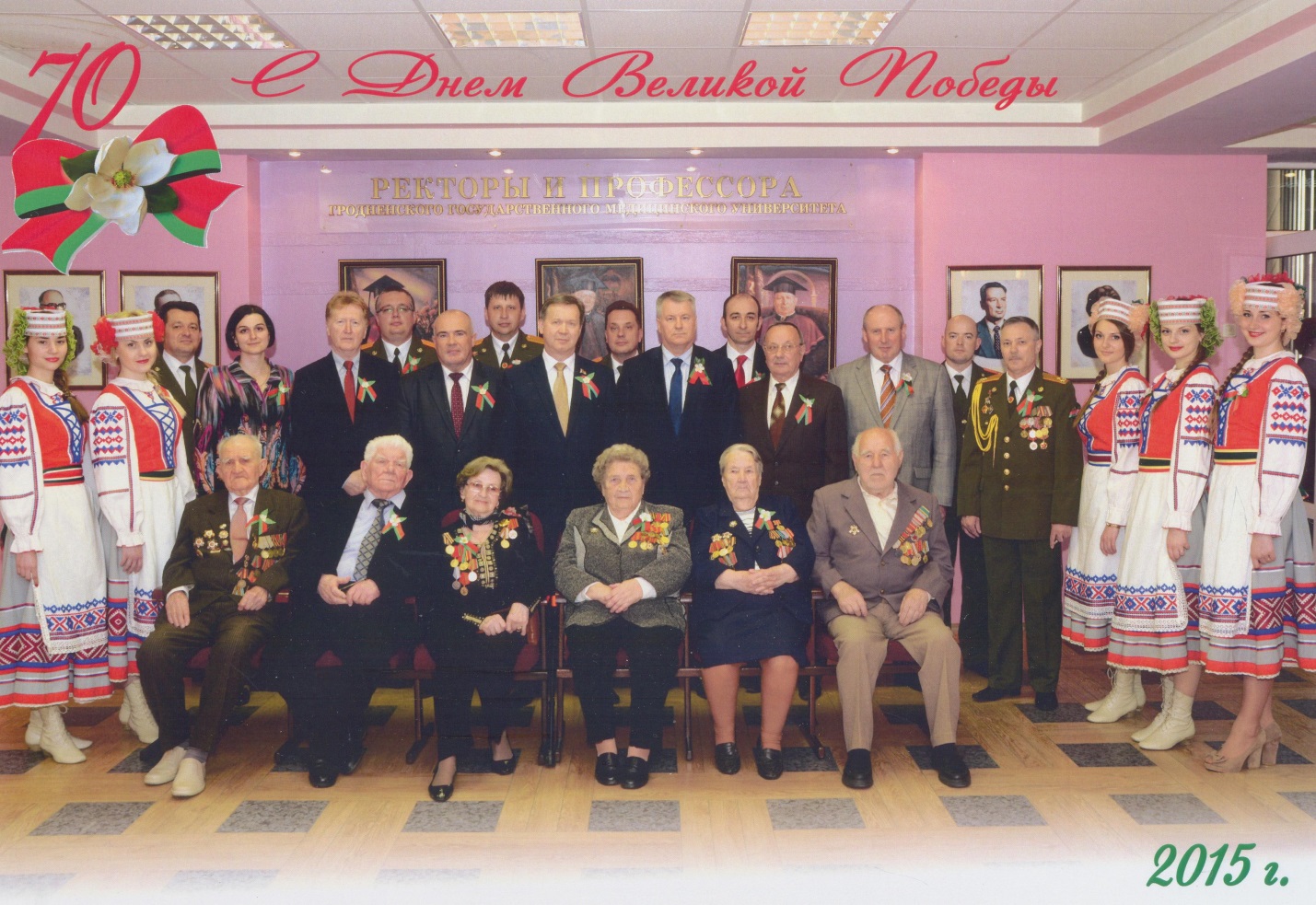 СОДЕРЖАНИЕИсторическое значение Великой Победы ……………………………………………….….... 3Сотрудники вуза – участники и ветераны Великой Отечественной войны ……………… 6